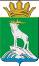     АДМИНИСТРАЦИЯ НИЖНЕСЕРГИНСКОГО  МУНИЦИПАЛЬНОГО РАЙОНАПОСТАНОВЛЕНИЕот 10.02.2020                           №  49г. Нижние Серги О внесении изменений в постановление администрации Нижнесергинского муниципального района от 07.10.2019 №328 «Об обеспечении питанием обучающихся по очной форме обучения в муниципальных общеобразовательных организациях Нижнесергинского муниципального района в 2020 году»В соответствии со статьей 37 Федерального закона от 29.12.2012 № 273-ФЗ «Об образовании в Российской Федерации», статьей 22 Закона Свердловской области от 15.07.2013 № 78-ОЗ «Об образовании в Свердловской области», Законом Свердловской области от 20.11.2009 № 100-ОЗ «О социальной поддержке многодетных семей в Свердловской области», постановлением Правительства Свердловской области от 05.03.2014 № 146-ПП «Об обеспечении питанием обучающихся по очной форме обучения в государственных общеобразовательныхорганизациях Свердловской области, муниципальных общеобразовательных организациях, частных общеобразовательных организациях и обособленных структурных подразделениях государственных образовательных организаций Свердловской области по имеющим государственную аккредитацию основным общеобразовательным программам, а также обучающихся по очной форме обучения в государственных профессиональных образовательных организациях Свердловской области, реализующих образовательные программы среднего профессионального образования в сфере искусств, и обособленных структурных подразделениях таких государственных профессиональных образовательных организаций Свердловской области по основным общеобразовательным программам и по образовательным программамсреднего профессионального образования в сфере искусств, интегрированным с образовательными программами основного общего и среднего общего образования» (в редакции от 04.10.2018 N 653-ПП),  во исполнение Постановления Главного государственного санитарного врача Российской Федерации от 23.07.2008 № 45 «Об утверждении СанПиН 2.4.5.2409-08», в целях укрепления здоровья и профилактики хронических заболеваний детей, обеспечения полноценным питанием обучающихся, создания равных условий получения образования обучающимися из различных социальных слоев населения Нижнесергинского муниципального района,ПОСТАНОВЛЯЮ:1.Внести в постановление администрации Нижнесергинского муниципального района от 07.10.2019 №328 «Об обеспечении питанием обучающихся по очной форме обучения в муниципальных общеобразовательных организациях Нижнесергинского муниципального района в 2020 году» следующие изменения:1.1. Наименование постановления изложить в следующей редакции «Об обеспечении питанием обучающихся в муниципальных общеобразовательных организациях Нижнесергинского муниципального района в 2020 году»;1.2. в пункте 1 слова «по очной форме обучения» исключить;1.3. пункт 1 дополнить подпунктом 1.3. следующего содержания:«1.3. на выплату денежной компенсации на обеспечение бесплатным двухразовым питанием (завтрак и обед) родителям  (законным представителям) обучающихся с ограниченными возможностями здоровья, в том числе детей-инвалидов в муниципальных общеобразовательных организациях Нижнесергинского муниципального района, осваивающих основные общеобразовательные программы на дому: - на одного человека из числа обучающихся в 1-4 классах (основание: заявление родителей (законных представителей), копия страхового свидетельства обязательного пенсионного страхования  (СНИЛС) родителя (законного представителя) и ребенка, приказ директора муниципальной общеобразовательной организации, медицинская справка);- на одного человека из числа обучающихся в 5-11 классах (основание: заявление родителей (законных представителей), копия страхового свидетельства обязательного пенсионного страхования  (СНИЛС) родителя (законного представителя) и ребенка, приказ директора муниципальной общеобразовательной организации, медицинская справка).»;1.4. приложение №1 изложить в новой редакции (прилагается).2. Обнародовать данное постановление путем размещения полного текста через сеть «Интернет»  на официальном сайте администрации Нижнесергинского муниципального района.3. Контроль за исполнением настоящего постановления возложить на заместителя главы администрации Нижнесергинского муниципального района А.Н. Екенина.Глава Нижнесергинского                                                                               муниципального района                                                                  В.В. Еремеев Нормативы финансовых затрат на 2020 год по обеспечению бесплатным питанием обучающихсяв муниципальных общеобразовательных организациях Нижнесергинского муниципального районапо обеспечению одноразовым бесплатным питанием(завтрак или обед) обучающихся по очной форме обученияПриложение №1к постановлению   администрации Нижнесергинского муниципального района от 10.02.2020 № 49 «Об обеспечении питанием обучающихся в муниципальных общеобразовательных организациях  Нижнесергинского муниципального района в  2020 году».Категория обучающихся по очной форме обучения Стоимость питания  наодного учащегося  в день с     01.01.2020Учащиеся1-4 классы: завтрак      обед43,1962,38Учащиеся 5-11 классовиз числа льготной категории:завтрак     обед49,6871,77по обеспечению двухразовым бесплатным питанием(завтрак и обед)обучающихся  по очной форме обученияпо обеспечению двухразовым бесплатным питанием(завтрак и обед)обучающихся  по очной форме обученияКатегория обучающихся по очной форме обучения Стоимость питания  наодного учащегося  в день с  01.01.2020Учащиеся 1-4 классов  дети-инвалиды, дети с ограниченными возможностями здоровья:                             завтрак    обедВсего105,57в.т.ч.43,1962,38Учащиеся  5-11классов   дети-инвалиды, дети с ограниченными возможностями здоровья:завтрак  обедВсего121,45в.т.ч.49,6871,77на выплату денежной компенсации на обеспечение двухразовым питанием (завтрак и обед) родителям  (законным представителям) обучающихся с ограниченными возможностями здоровья, в том числе детей-инвалидов в муниципальных общеобразовательных организациях, осваивающих основные общеобразовательные программы на домуна выплату денежной компенсации на обеспечение двухразовым питанием (завтрак и обед) родителям  (законным представителям) обучающихся с ограниченными возможностями здоровья, в том числе детей-инвалидов в муниципальных общеобразовательных организациях, осваивающих основные общеобразовательные программы на домуКатегория обучающихся с ограниченными возможностями здоровья, в том числе детей-инвалидов, осваивающих  основные общеобразовательные программы  на  домуРазмер денежной компенсации на обеспечение двухразовым питанием (завтрак и обед) наодного учащегося  в день с  01.01.2020 Учащиеся 1-4 классов  дети-инвалиды, дети с ограниченными возможностями здоровья:                                                                                   завтрак    обедВсего74,78в.т.ч.23,4451,34Учащиеся  5-11классов   дети-инвалиды, дети с ограниченными возможностями здоровья:завтрак  обедВсего92,66в.т.ч.26,8365,83